I. Úvod – základní principyTyto Pokyny v souladu s požadavky nařízení Komise (EU) č. 651/2014 ze dne 17. června 2014, kterým se v souladu s články 107 a 108 Smlouvy prohlašují určité kategorie podpory za slučitelné s vnitřním trhem, v platném znění (dále jen „GBER“) a dalších příslušných evropských dokumentů a s ohledem na podmínky Národního plánu obnovy (dále jen „NPO“) stanoví konkrétní požadavky na vytvoření a zveřejnění velkoobchodní nabídky přístupu na sítích budovaných v rámci I. výzvy komponenty NPO – Digitální vysokokapacitní sítě. Účelem velkoobchodní nabídky je umožnit dalším osobám, které jsou oprávněny k podnikání v elektronických komunikacích podle zákona č. 127/2005 Sb. o elektronických komunikacích (dále jen „Žadatel o přístup“) účinný velkoobchodní přístup k infrastruktuře spolufinancované z veřejných prostředků, a tím pozitivně stimulovat rozvoj konkurenčního prostředí a zajistit co nejširší poskytování veřejně dostupných služeb koncovým zákazníkům i ze strany jiných podnikatelů – žadatelů o přístup.Velkoobchodní přístup k dotované infrastruktuře musí být nabízen a poskytován za spravedlivých, nediskriminačních a transparentních podmínek tak, aby byl zohledněn princip technologické neutrality a přiměřenosti, všem Žadatelům o přístup, jak mezi nimi navzájem, tak i vůči službám nabízeným samotným příjemcem dotace, a to i pro využití k dalšímu prodeji služeb poskytnutého přístupu.Velkoobchodní přístup k dotované infrastruktuře podle těchto Pokynů musí být nabízen nejméně po dobu stanovenou v Rozhodnutí o poskytnutí dotace (7 let). Na základě povinnosti stanovené v rámci podmínek dotace musí příjemce dotace umožnit v rámci velkoobchodní nabídky i přístup k související „nedotované“ části infrastruktury, při zohlednění principu přiměřenosti. Přístup, poskytovaný na základě velkoobchodní nabídky musí příjemce dotace poskytnout za stejných podmínek, odpovídajících použitému technologickému řešení, ve všech jím zřízených sítích s využitím dotací, a to bez rozlišení charakteru území.Příjemce dotace zpracuje a zveřejní referenční nabídku podle podmínek stanovených dále.II. Referenční (velkoobchodní) nabídkaReferenční velkoobchodní nabídka příjemce dotace umožní Žadateli o přístup využít účinný přístup k podpořené síti za předem jasně deklarovaných podmínek. Příjemce dotace tak činí v podobě vzorového návrhu smlouvy jako veřejného příslibu.1. Náležitosti referenční nabídkyReferenční nabídka pro každý druh přístupu podle kap. III. musí obsahovat nejméně: a) identifikaci poskytovatele služby přístupu,b) předmět nabídky (minimálně s uvedením identifikace dotačního titulu a délky platnosti nabídky), c) technické specifikace, které obsahují:specifikaci velkoobchodní služby s popisem dostupných kapacit,přesné umístění přístupových bodů včetně adres nebo geografických souřadnic tam, kde je to nutné pro jednoznačnou identifikaci,technické podmínky přístupu, včetně specifikace zařízení a rozhraní pro přístup,určení síťové hierarchie přístupu,podmínky a možnosti společného umisťování (kolokace) nebo možnosti přístupu k přístupovému bodu pro možnost napojení,způsoby a podmínky pravidelné údržby sítě a souvisejících zařízení,podmínky testování a zkušebního provozu,technické parametry zpřístupněné infrastruktury.postupy objednání služby přístupu, které obsahují:možné způsoby a postup objednání služeb (přiměřený zpřístupňovaným službám),charakter objednávkového systému, pokud je využíván, možnosti jeho komunikace se systémy odběratele služeb,lhůty pro zřízení služeb.definici ukazatelů kvality služeb (viz kap. III. 6), a to nejméně pro: dobu zřízení velkoobchodní služby a její garanci včetně sankce za nedodržení,dostupnost velkoobchodní služby a její garanci včetně sankce za nedodržení,dobu opravy velkoobchodní služby a její garanci včetně sankce za nedodržení,dostupnost objednávkového systému, pokud je využíván, a její garanci včetně sankce za nedodržení,dobu pro změny typu velkoobchodní služby (migrace) a její garanci, včetně sankce za nedodržení,dostupnost předávacího rozhraní služeb a dobu opravy předávacího rozhraní služeb a její garanci, včetně sankce za nedodržení,dobu pro poskytnutí informace o volné kapacitě pasivní infrastruktury a velkoobchodní služby a její garanci, včetně sankce za její nedodržení.ceny a způsob jejich určení (viz kap. IV.),smluvní pokuty,h) platební podmínky za poskytnuté služby, a to včetně platebních podmínek případných sankcí plynoucích z neplnění uzavřené smlouvy, i) postup při řešení poruch,postup při zajišťování vstupu do objektů (kolokace), vč. postupů spolupráce obou subjektů,postupy při spolupráci obou subjektů, a to:pro komunikaci a způsoby doručování písemností,uvedení kontaktních osob,pro předávání technických a provozních údajů,pro sjednávání změn ve smlouvě,pro řešení sporů,pro zajištění důvěrnosti informací,pro zajištění pohledávek a závazků,pro identifikaci objektu koncových bodů sítě (min. na úrovni adresního místa v RUIAN).2. Způsob uveřejněníReferenční nabídky pro jednotlivé typy přístupu, které budou splňovat obecné náležitosti referenčních nabídek podle těchto Pokynů, bude příjemce dotace zveřejňovat způsobem umožňující dálkový přístup na svých internetových stránkách. Příjemce dotace bude předávat informace o referenčních nabídkách řídicímu orgánu a referenční nabídky zveřejňovat ve lhůtách stanovených v Příloze 4 Výzvy (6 + 2 měsíce před zahájením poskytování služeb na síti). Pokud se Žadatel o přístup obrátí na příjemce dotace se žádostí o upřesnění detailních podmínek přístupu v konkrétním místě, příjemce dotace poskytne do 30 dnů od obdržení této žádosti detailní podmínky přístupu.ŘO bude provozovat způsobem umožňujícím dálkový přístup centrální evidenci všech zveřejněných referenčních nabídek. Součástí centrální evidence bude odkaz na jednotlivé referenční nabídky s uvedením souvisejících informací, a to zejména o lokalitě, kde je nabídka poskytována, a o jaký typ referenční nabídky se jedná.III. Velkoobchodní přístup3. Popis přístupových produktůNíže uvedená matice specifikuje, jaký typ velkoobchodního přístupu je pro kterou technologii vyžadován. Následně jsou pak uvedeny požadavky na jednotlivé typy velkoobchodního přístupu.* Pokud to síť v požadovaném místě umožňujeV souladu s obecnými principy a podmínkami velkoobchodních nabídek uvedenými v GBER, musí příjemce dotace v případě použití jiného (než výše uvedeného) technologického řešení dotovaných sítí, poskytnout přístup přiměřeně v takovém rozsahu, který daná technologie umožňuje.Příjemce dotace musí Žadateli o přístup umožnit přístup i pouze k přípojné síti (backhaul), a to ve formě přístupu k pasivní infrastruktuře (vč. nenasvícených vláken) při splnění požadavků na dimenzování sítě stanovených v bodě 9.4.3.2 přílohy 4 Pravidel pro žadatele a příjemce.3.1 Přístup k pasivní infrastruktuřeJde o přístup k pasivní infrastruktuře ve smyslu pasivní sítě podle čl. 2 odst. 137) GBER. Ta zahrnuje jak fyzickou infrastrukturu ve smyslu § 2 písm. a) zákona č. 194/2017 Sb., tak nenasvícená vlákna, napájecí zdroje, antény apod.Nabídka pronájmu pasivní infrastruktury umožní Žadateli o přístup k užívání:kabelového roštu v podzemním kolektoru / kabelovodu / kabelové komoře formou umístnění HDPE trubky Žadatele o přístup, instalované mezi kabelovými komorami kolektoru / kabelovodu nebo stávající sítí Žadatele o přístup a kabelovou komorou kolektoru / kabelovodu,otvoru v kabelovodu formou umístění HDPE trubky (mikrotrubičky) Žadatele o přístup, instalované mezi kabelovými komorami kabelovodu nebo stávající sítí Žadatele o přístup a kabelovou komorou kabelovodu,HDPE trubky formou k umístění trubičkového systému,HDPE trubičky (mikrotrubičky) formou umístění optických kabelů anebo svazků optických vláken,optického vlákna za účelem realizace optického spojení a poskytování služeb elektronických komunikací, nebostožáru nebo věže formou umístnění zařízení Žadatele o přístup pro poskytování služeb elektronických komunikací za účelem budování vlastní sítě určené pro poskytování veřejně dostupných služeb elektronických komunikací účastníkům.Přístup je realizován v bodech k tomu určených (např. kabelové komory, šachty, spojky) s ohledem na strukturu sítě tak, aby nedocházelo k jejímu znehodnocení pro budoucí využití.Příjemce dotace poskytne součinnost při instalaci, zajištění běžné údržby zařízení Žadatele o přístup a pro provádění oprav.V případě poskytnutí optického vlákna, vláken, HDPE trubičky (mikrotrubičky) a HDPE trubky je povinnost Příjemce dotace poskytnout tyto v přiměřeném rozsahu i na nedotované infrastruktuře, nejméně však z dotované oblasti do prvního hierarchického bodu infrastruktury Příjemce dotace (např. do Central office anebo POP na páteřní síti).V případě, že je dostupná poslední volná HDPE trubka, Příjemce dotace může pronajmout pouze (HDPE) trubičky pro optická vlákna. V případě, že je dostupná poslední volná (HDPE) trubička, Příjemce dotace může pronajmout pouze optické vlákno. V případě nových věží a stožárů zřízených s využitím poskytnuté dotace umísťuje Příjemce dotace svá zařízení efektivně s ohledem na potřebu poskytnutí možnosti využití další plochy k pronájmu zařízení Žadatele o přístup a nebude umístění zařízení Žadatele o přístup účelově bránit.3.2 Zpřístupnění účastnického vedení a jeho úsekuNabídka zpřístupnění účastnického vedení anebo jeho úseku umožní Žadateli o přístup pronájem fyzického (úseku) vedení za účelem poskytování veřejně dostupných služeb elektronických komunikací účastníkům.Zpřístupnění účastnického vedení poskytuje Příjemce dotace na podporované síti až do bytu či jiných prostor koncového zákazníka (účastníka) podle níže uvedených podmínek jednotlivých typů zpřístupnění.Zpřístupnění účastnického kovového vedení přístupové sítě je realizováno mezi hlavním rozvodem anebo obdobným zařízením, umístěným v Central Office a koncovým bodem sítě tak, že vedení je překonfigurováno na vedení k zařízení Žadatele o přístup. Příjemce dotace propojí účastnické kovové vedení, které je tvořeno fyzickým kovovým párem vodičů, do předávacího rozvodu mezi sítěmi Příjemce dotace a Žadatele o přístup. Žadatel o přístup odpovídá za propojení z předávacího rozvodu do svého zařízení.Zpřístupnění úseku účastnického kovového vedení přístupové sítě je realizováno mezi koncovým bodem sítě a mezilehlým rozvaděčem v síti, umístěným v soustřeďovacím bodě tak, že úsek vedení je překonfigurován na vedení k zařízení Žadatele o přístup. Příjemce dotace propojí úsek účastnického kovového vedení, které je tvořeno fyzickým kovovým párem vodičů, do předávacího rozvodu vytvořeného mezi sítěmi Příjemce dotace a Žadatele o přístup. Žadatel o přístup odpovídá za propojení z předávacího rozvodu do svého zařízení.Zpřístupnění úseku účastnického koaxiálního vedení přístupové sítě je realizováno mezi koncovým bodem sítě a mezilehlým rozvaděčem v síti, umístěným zpravidla v tzv. domovním soustřeďovacím bodě (domovní rozvaděč) tak, že úsek vedení je překonfigurován na vedení k zařízení Žadatele o přístup. Příjemce dotace propojí úsek účastnického kovového vedení, které je tvořeno fyzickým koaxiálním vedením, do předávacího rozvodu vytvořeného mezi sítěmi Příjemce dotace a Žadatelem o přístup. Žadatel o přístup odpovídá za propojení z předávacího rozvodu do svého zařízení.Zpřístupnění účastnického optického vedení přístupové sítě je realizováno mezi hlavním rozvodem, umístěným v Central Office a ukončeným konektory v rozvaděči ODF, a koncovým bodem sítě (optická zásuvka v prostorách účastníka) tak, že vedení je překonfigurováno na vedení k zařízení Žadatele o přístup. Příjemce dotace propojí účastnické optické vedení, které je tvořeno fyzickým optickým vláknem, do předávacího rozvodu mezi Příjemcem dotace a Žadatelem o přístup. Žadatel o přístup odpovídá za propojení z předávacího rozvodu do svého zařízení.Zpřístupnění úseku účastnického optického vedení přístupové sítě je realizováno mezi koncovým bodem sítě a mezilehlým rozvaděčem v síti tak, že úsek vedení je překonfigurován na vedení k zařízení Žadatele o přístup. Mezilehlým rozvaděčem se pro účely služby zpřístupnění úseku účastnického optického rozumí místní infrastruktura zakončena v optickém konektorovém poli SDF (odpovídá soustřeďovacímu bodu). Příjemce dotace propojí úsek účastnického optického vedení do předávacího rozvodu mezi Příjemcem dotace a Žadatelem o přístup Žadatel o přístup odpovídá za propojení z předávacího rozvodu do svého zařízení. Pro využití služby zpřístupnění účastnického vedení Příjemce dotace poskytne v nezbytném rozsahu rovněž související službu kolokace a pokud to nebude možné, bude se Žadatelem o přístup spolupracovat na připojení místa, kde bude mít Žadatel o přístup umístěn svou technologii.3.3 Virtuální zpřístupnění účastnického vedení (VULA)Nabídka virtuálního zpřístupnění účastnického vedení umožní Žadateli o přístup využití vyhrazené kapacity vedení mezi přístupovým bodem v technologickém uzlu sítě Příjemce dotace a koncovým bodem přístupové sítě v místě určeném Žadatelem o přístup za účelem poskytování služeb elektronických komunikací účastníkům v intervenční oblasti. VULA musí nabídnout srovnatelné vlastnosti jako fyzické zpřístupnění účastnického vedení pro poskytování širokopásmových služeb.Přístupový bod v technologickém uzlu sítě Příjemce dotace umožňuje připojení k účastnickým portům nebo ekvivalentním zařízením. Toto připojení vytváří datovou cestu mezi zařízením připojeným v koncovém bodě sítě a účastnickým portem nebo ekvivalentním zařízením, prostřednictvím kterého se umožňuje poskytování přístupu ke službám.Přístupový bod se nachází v místě hlavního rozvodu anebo ekvivalentního zařízení (odpovídá síťové úrovni Central Office).Rozhraním v prostorech zákazníka je v závislosti na typu použitého technického řešení ethernetový port zařízení, které je v odpovědnosti Příjemce dotace, nebo takové rozhraní, které umožní připojit takové volně dostupné koncové zařízení splňující definovanou technickou specifikaci pro dané rozhraní bez dalších dodatečných požadavků na specifickou konfiguraci síťových parametrů pro poskytnutí služby účastníkovi Žadatele o přístup. Informace o použitém rozhraní bude nedílnou součástí referenční nabídky, a to v souladu s náležitostmi podle kap. II. 1. písm. c) těchto Pokynů.Datový provoz uživatelů je předáván ze sítě Příjemce dotace do sítě Žadatele o přístup na úrovni Ethernet bez řízené agregace pomocí VLAN (IEEE 802.1Q). V případě použití NGPON2 technologie může být přístup do sítě Příjemce dotace umožněn zpřístupněním dedikované vlnové délky (WDM).Velkoobchodní služba musí nabízet kapacitu VHCN a všechny rychlostní profily, které odpovídají požadavkům na rychlost služby pro přidělení dotace anebo vyšší v případě, že je nabízen pro vlastní služby Příjemce dotace. Pro využití služby virtuálního zpřístupnění účastnického vedení Příjemce dotace poskytne Žadateli o přístup v nezbytném rozsahu rovněž související službu kolokace.3.4 Přístup k datovému toku (Bitstream)Předmětem nabídky přístupu k datovému toku (dále jen „Bitstream“) ze strany Příjemce dotace je poskytování velkoobchodní služby připojení v koncovém bodě a velkoobchodní služby přístupu ke službám elektronických komunikací a s nimi související doplňkové služby jednotlivým Žadatelům o přístup. Součástí nabídky Bitstream může být také umístění zařízení Žadatele o přístup v prostorách Příjemce dotace (Kolokace).Přístup na úrovni Bitstream ve sdružovacím přístupovém bodě umožní Žadateli o přístup využití přístupových sítí Příjemce dotace v geografické oblasti, ve které jsou přístupové sítě sdruženy.Počet sdružovacích přístupových bodů se může lišit v závislosti na technických možnostech a dohodě mezi Příjemcem dotace a Žadatelem o přístup. Příjemce dotace nabídne alespoň jeden přístupový bod v místě dostupnosti minimálně dvou poskytovatelů transportních služeb (na síťové úrovni páteřní sítě), nejdále však na úrovni krajského města. V případě, že Příjemce dotace poskytuje přístup k datovému toku náhradou za přístup VULA v bezdrátových sítích, musí nabídnout navíc přístup k datovému toku na úrovni místně příslušného Central Office.Bude-li se prostřednictvím sdružovacích přístupových bodů přistupovat k více přístupovým sítím Příjemce dotace, potom základní charakteristiky a technické parametry rozhraní propojení sítí a procesní nastavení budou v případě všech sítí Příjemce dotace shodná, přičemž přístupové sítě Příjemce dotace mohou být realizovány s využitím různých technologií a technických řešení, či jejich kombinací v závislosti na lokalitě.Přístup k datovému toku je ohraničen síťovým rozhraním v místě sdružovacího bodu a koncovým bodem sítě s definovaným rozhraním v prostorech zákazníka. Přístup je poskytován na úrovni Ethernet bez řízené agregace. Rozhraním v prostorech zákazníka je v závislosti na typu použitého technického řešení ethernetový port zařízení, které je v odpovědnosti Příjemce dotace, nebo takové rozhraní, které umožní připojit takové volně dostupné koncové zařízení splňující definovanou technickou specifikaci pro dané rozhraní bez dalších dodatečných požadavků na specifickou konfiguraci síťových parametrů pro poskytnutí služby účastníkovi Žadatele o přístup. Informace o použitém rozhraní bude nedílnou součástí referenční nabídky, a to v souladu s náležitostmi referenční nabídky podle kap. II. 1 písm. c) těchto Pokynů. Rozhraním ve sdružovacím přístupovém bodě je Ethernet port/porty s dostačenou kapacitou (např. N x 1Gbit/s anebo N x 10Gbit/s).Pokud to technologie umožňuje, Příjemce dotace je povinen nad rámec základní služby Bitstream, která je poskytována prostřednictvím jedné VLAN s best effort úrovní kvality služby nabídnout i doplňkovou službu vytvoření jedné další VLAN s možností volby QoS mezi best effort a zvýšenou úrovní kvality služby. VLAN jsou poskytovány mezi koncovým bodem sítě a předávacím rozhraním sítě, pro jednotlivé koncové uživatele.V případě změny konfigurace sítě s dopadem na službu musí Příjemce dotace tyto změny předem oznámit a předat tyto parametry Žadateli o přístup. K předávání a případné kontrole parametrů musí být vytvořen příslušný mechanismus.4. Zveřejňování informací o volné kapacitě v pasivní infrastruktuřeŘO v Příloze 4 Výzvy (kap. 9.4.3.2) definuje, jaká volná kapacita v nově budované a související nedotované pasivní infrastruktuře a nenasvícených vláken (s využitím dotací) má být vyhrazena pro potenciální velkoobchodní partnery.V případě využití celé nebo části této kapacity se změní možná volná kapacita využitelná ze strany dalšího potenciálního velkoobchodního partnera. S ohledem na transparentnost informací je nezbytné, aby byly všem potenciálním velkoobchodním partnerům k dispozici aktuální informace o možnostech využití pasivní infrastruktury a nenasvícených vláken.Informace o volných kapacitách pasivní infrastruktury a nenasvícených vláken bude příjemce dotace poskytovat elektronickou cestou na vyžádání pro konkrétní poptanou trasu anebo území a typ infrastruktury, a to ve lhůtě do 3 pracovních dnů od obdržení žádosti o informaci.Informace o volných kapacitách mohou podléhat verifikaci místním fyzickým šetřením provedeným nejpozději do 15 pracovních dnů od podání žádosti o informaci.Příjemce dotace může tuto podmínku splnit přístupem k mapovým podkladům vybudované infrastruktury způsobem umožňující dálkový přístup.5. Požadavky na kolokaciKolokace je volitelná služba umožňující Žadateli o přístup umístit v objektech Příjemce dotace zařízení nezbytná pro poskytování služeb s využitím velkoobchodní nabídky zpřístupnění účastnického vedení a virtuální zpřístupnění účastnického vedení.Fyzická kolokace je služba, která umožňuje Žadateli o přístup umístit svá zařízení v místě hlavního rozvodu anebo ekvivalentního zařízení v případě, že je k dispozici vhodný prostor. Pokud není k dispozici vhodný prostor, umožní Příjemce dotace umístnění zařízení Žadatele o přístup v dostupné vzdálenosti mimo budovu hlavního rozvodu a poskytne mu dostatečnou součinnost pro realizaci jiného technického řešení služby kolokace.Příjemce dotace musí nabízet prostor pro kolokaci v dostatečné granularitě (např. 1U v rack, 1 m2). Součástí služby kolokace je povinnost zajistit Žadateli o přístup napájení 230 V AC v odpovídajícím příkonu, typicky jištění 16 A, v případě možnosti zálohováno (UPS, dieselgenerátor) v souladu s reálným příkonem zařízení Žadatele (žadatelů) o přístup.Zájemci o služby kolokace musí být umožněno, v oprávněných případech (např. pokud to nevyloučí objektivní technické důvody), provádět instalaci vlastní technologie a zařízení, bez nutnosti objednávat všechny kolokační služby od Příjemce dotace.Velkoobchodní ceny za kolokaci stanoví příjemce dotace podle podmínek uvedených v kap. IV.6. Požadavky na minimální soubor SLA a sankce podle jednotlivých typů přístupuNíže uvedená tabulka uvádí přehled povinných a volitelných parametrů kvality pro jednotlivé typy přístupu: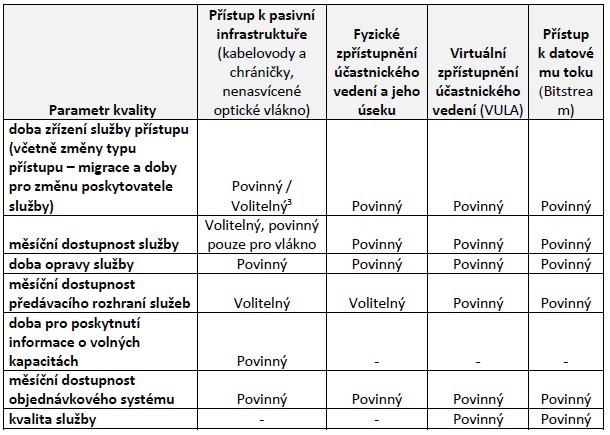 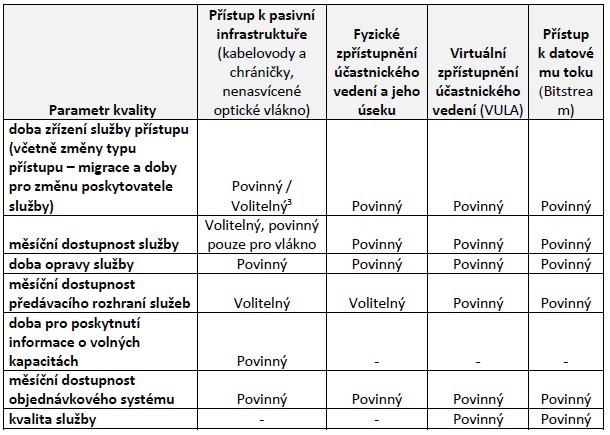 3 Uvedené SLA je volitelné pouze pro změnu poskytovatele služby prostřednictvím přístupu k pasivní infrastruktuře, pro ostatní možnosti je povinné.Příjemce dotace umožní migraci mezi jednotlivými typy přístupu v pouze nezbytně nutných lhůtách tak, aby došlo k minimálnímu výpadku anebo přerušení v poskytování služeb v koncovém bodě.6.1 Doba zřízení služby přístupu (včetně migrace)Příjemce dotace garantuje maximální dobu pro zřízení služby pro všechny typy přístupu 30 dní. Sankce za nedodržení maximální doby pro zřízení služby je odvozena z ceny za zřízení anebo z měsíční ceny služby.Příjemce dotace garantuje maximální dobu pro změnu poskytovatele služby 9 pracovních dnů. Sankce za nedodržení maximální doby pro změnu poskytovatele je odvozena z měsíční ceny služby.6.2 Měsíční dostupnost službyMěsíční dostupnost v % se vypočítá následujícím způsobem: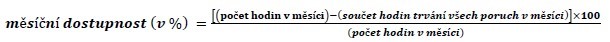 Do celkové dostupnosti služby za kalendářní měsíc se nezapočítává doba přerušení provozu služby z důvodu plánované údržby.Příjemce dotace garantuje minimální měsíční dostupnost služby pro jednotlivé typy přístupu dle následující tabulky: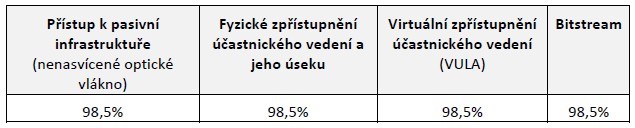 6.3 Doba opravy službyPříjemce dotace garantuje maximální dobu opravy pro jednotlivé typy přístupu, tak jak je uvedena v následující tabulce: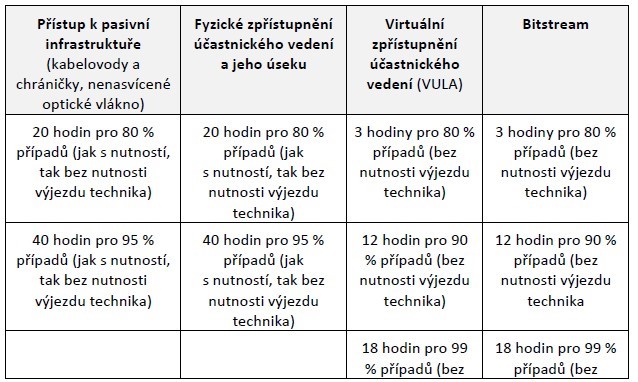 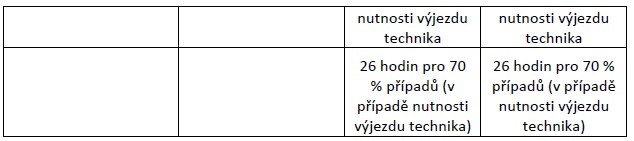 Sankce za nedodržení maximální doby opravy služby je odvozena z měsíční ceny služby.6.4 Měsíční dostupnost předávacího rozhraní služebPříjemce dotace garantuje minimální měsíční dostupnost a maximální dobu opravy předávacího rozhraní služeb (síťové rozhraní mezi sítí Příjemce dotace a sítí Žadatele o přístup) v souladu s následující tabulkou.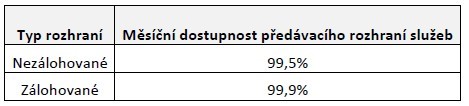 Sankce za nedodržení maximální doby opravy služby je odvozena z měsíční ceny služby.6.5 Doba pro poskytnutí informace o volných kapacitáchPříjemce dotace garantuje maximální dobu pro poskytnutí informace o volných kapacitách v případě pasivní infrastruktury ve lhůtách uvedených v kap. III. 4 těchto Pokynů. Sankce za nedodržení maximální doby pro poskytnutí informace o volných kapacitách je odvozena z měsíční ceny služby.6.6 Měsíční dostupnost objednávkového systémuPříjemce dotace garantuje minimálně 95% měsíční dostupnost objednávkového systému, pokud je využíván. Příjemce dotace stanoví sankci za nedodržení minimální měsíční dostupnosti objednávkového systému.6.7 Kvalita službyPříjemce dotace stanoví a garantuje hraniční hodnoty chybovosti (ztrátovost) a zpoždění paketů / rámců v souladu s dokumentem ČTÚ Metodika pro měření a vyhodnocení datových parametrů pevných komunikačních sítí .IV. Maximální velkoobchodní cenyVelkoobchodní ceny poskytovaných služeb v rámci velkoobchodní nabídky příjemce dotace stanoví podle dále stanovených podmínek dle jednotlivých typů nabízeného přístupu a typů operátorů takto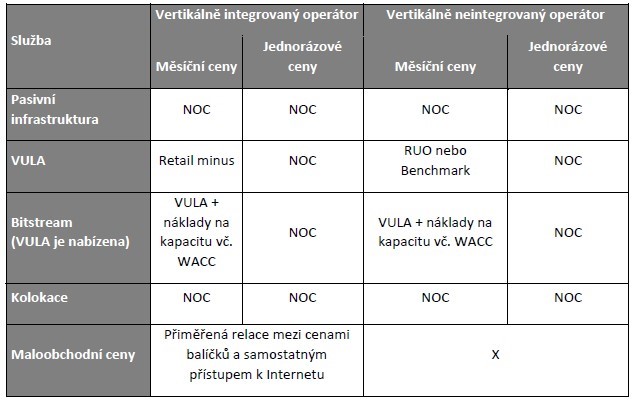 Pozn.: NOC – nákladová orientace cen, RUO – povinná referenční nabídka operátora s významnou tržní silou na relevantním trhu č. 1.Velkoobchodní ceny budou stanoveny jako ceny maximální, v případě sjednání cen nižších, musí příjemce dotace v souladu se základními principy v kap. I. těchto Pokynů přistupovat ke všem oprávněným zájemcům nediskriminačně.7. Velkoobchodní ceny za služby přístupu k pasivní infrastruktuře a za služby zpřístupnění optického a kovového vedeníVelkoobchodní ceny za služby přístupu k pasivní infrastruktuře a za služby zpřístupnění optického a kovového vedení poskytované v rámci povinné velkoobchodní nabídky budou nákladově orientované.Kalkulaci nákladově orientovaných cen provede příjemce dotace a zveřejní je ve své referenční nabídce. Ceny mohou zahrnovat jen efektivně a účelně vynaložené náklady spojené s pořízením a provozováním prvků infrastruktury a přiměřený zisk, který se odvíjí od aktuálně platně ČTÚ stanovené hodnoty WACC. Kalkulace ceny nesmí být zatěžována nákladovými položkami, které nejsou objektivně nezbytné k poskytování výše uvedených služeb.Velkoobchodní ceny za služby přístupu k pasivní infrastruktuře nebudou zahrnovat přijatou dotační podporu, ale pouze vlastní (tj. nedotované) náklady vynaložené příjemcem dotace.Velkoobchodní měsíční cena zahrnuje odpisy používaného dlouhodobého majetku a běžné náklady na udržování sítě a zajištění jejího provozu. Roční odpisy jsou stanoveny procentem podle minimální doby životnosti daného aktiva. Odpisy jsou oproštěny o část vytvořenou dotační podporou.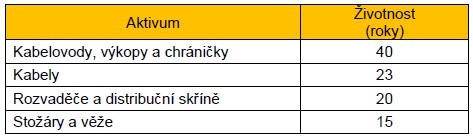 8. Velkoobchodní ceny za službu VULA 8.1 Ceny za službu VULA pro vertikálně integrované operátoryBude-li příjemcem dotace vertikálně integrovaný operátor, který poskytuje vlastní maloobchodní služby v dotační oblasti, stanoví velkoobchodní cenu za službu aktivního přístupu VULA maximálně ve výši odpovídající ceně stanovené metodou „retail minus“, přičemž velikost marže stanoví ŘO v součinnosti s ČTÚ. Metoda „retail minus“ se aplikuje na základní (nejlevnější) maloobchodní produkt přístupu k síti Internet.Cena velkoobchodní služby VULA se stanoví podle vzorce: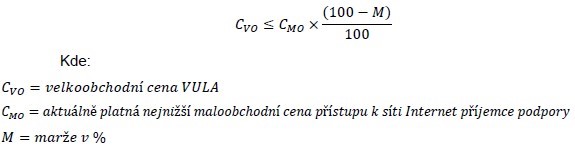  Při stanovení marže bude ŘO ve spolupráci s ČTÚ vycházet z rozdílu průměrné hodnoty provozního výnosu na přípojku (ARPU) za maloobchodní fixní služby (xDSL, FTTx, CATV) přístupu k síti Internet s běžně dostupnou rychlostí (download/upload), a to zvlášť v kategoriích nad 30 Mbit/snad 100/33 Mbit/snad 100/100 Mbit/snad 300/100 Mb/snad 1/1 Gb/s,pro které má ČTÚ data k dispozici, a průměrné velkoobchodní ceny za službu VULA podniku s významnou tržní silou na relevantním trhu č. 1 nebo, nebyl-li takový podnik stanoven, ceny za službu VULA stanovené na základě benchmarku z veřejně dostupných nabídek v ČR (viz kap. IV. 8.2).ŘO bude velikost marže na základě podkladů od ČTÚ aktualizovat zpravidla 1x ročně v závislosti na dostupnosti aktuálních údajů o průměrném ARPU a tento údaj zveřejní. Úprava velkoobchodních cen podle nově vyčíslené marže bude pro příjemce dotace závazná od prvního dne třetího měsíce, poté co ŘO zveřejní nové marže.8.2 Ceny za službu VULA pro vertikálně neintegrované operátoryBude-li příjemcem dotace vertikálně neintegrovaný operátor, který neposkytuje vlastní maloobchodní služby v dotační oblasti, stanoví velkoobchodní ceny za služby aktivního přístupu VULA maximálně ve výši cen v povinné referenční nabídce operátora s významnou tržní silou na relevantním trhu č. 1. V případě, že na trhu nebude stanoven operátor s významnou tržní silou (a nebude existovat povinná referenční nabídka) pak vertikálně neintegrovaný operátor stanoví cenu za službu VULA na základě benchmarku, který stanoví ŘO v součinnosti s ČTÚ z veřejně dostupných nabídek  v České republice.Benchmark bude vycházet z veřejně dostupných cen VULA, zveřejněných buď vertikálně integrovanými příjemci dotace či jakýmikoliv jinými operátory, a bude stanoven jako aritmetický průměr cen typově stejných služeb.Benchmark vytvoří ČTÚ a před jeho předáním ŘO zveřejní jeho návrh do veřejné konzultace, během níž mohou dotčené subjekty navrhovat začlenění cen z opominutých veřejně dostupných nabídek.ŘO bude benchmark na základě podkladů od ČTÚ aktualizovat zpravidla 1x ročně a tento údaj zveřejní ve stejném termínu, jako při aktualizaci marže. Úprava velkoobchodních cen podle nově vyčísleného benchmarku bude pro příjemce závazná od prvního dne třetího měsíce po zveřejnění benchmarku.9. Velkoobchodní ceny za služby datového toku (bitstreamu)Příjemce dotace stanoví velkoobchodní ceny za služby datového toku (bitstreamu) navýšením ceny za své službu VULA (viz kap. IV. 8.1 nebo IV. 8.2) o náklady související s poskytnutím přenosové kapacity do povinného předávacího bodu a přiměřený zisk, který se odvíjí od aktuálně platně ČTÚ stanovené hodnoty WACC.V případě poskytování přístupu datovému toku na Central Office (náhrada za VULA v bezdrátových sítích) se velkoobchodní cena stanoví podle podmínek stanovení ceny VULA v kap. IV. 8.1 a IV. 8.2.10. Velkoobchodní ceny za služby kolokaceVelkoobchodní ceny za služby kolokace poskytované v rámci povinné velkoobchodní nabídky budou nákladově orientované.Kalkulaci nákladově orientovaných cen provede příjemce dotace a zveřejní je ve své referenční nabídce. Ceny mohou zahrnovat jen efektivně a účelně vynaložené náklady spojené s pořízením a provozováním prvků infrastruktury, vč. technologické plochy, a přiměřený zisk, který se odvíjí od aktuálně platně ČTÚ stanovené hodnoty WACC. Kalkulace ceny nesmí být zatěžována nákladovými položkami, které nejsou objektivně nezbytné k poskytování výše uvedených služeb.Velkoobchodní ceny za služby kolokace nebudou zahrnovat přijatou dotační podporu, ale pouze vlastní (tj. nedotované) náklady vynaložené příjemcem dotace.11. Velkoobchodní jednorázové ceny za aktivaci služebVelkoobchodní jednorázové ceny za aktivaci služeb zahrnují náklady, vč. přiměřeného zisku, který se odvíjí od aktuálně platné ČTÚ stanovené hodnoty WACC, na nezbytně nutné procesy pro zřízení služby. Mezi tyto procesy patří:přijetí a zpracování objednávky,ověřování v již existujících databázích, vkládání dat do systémů, zápis do registru sítě a vnitřní komunikace mezi spolupracujícími útvary operátora a vnější komunikací se zákazníkem, konfigurace síťových prvků (DSLAM, BRAS, hraniční směrovač příp. aj.).dále může být se zřízením služby spojeno i šetření průběhu vedení (včetně jeho měření) do koncového bodu sítě, ve kterém má být služba poskytnuta a případně také s výjezdem technika, který v koncentračních bodech sítě provádí úpravy pro zajištění dostatečné kvality služby, - ověřování kvality služby.12. Relace mezi maloobchodními cenami vertikálně integrovaného operátora (příjemce dotace)Struktura maloobchodních služeb je stanovena rozhodnutím příjemce dotace.Pokud jsou v portfoliu maloobchodních služeb příjemce dotace i balíčky služeb, stanoví příjemce dotace maloobchodní ceny balíčků služeb tak, aby doplňkové služby k službě přístupu k síti Internetu nebyly nabízeny za méně, než jsou dodatečné náklady na jejich poskytování. Doplňkovou službou se rozumí jakákoliv služba nabízená v balíčku služeb, kromě služby přístupu k síti Internet.Výše uvedenou podmínku lze vyjádřit tímto vztahem: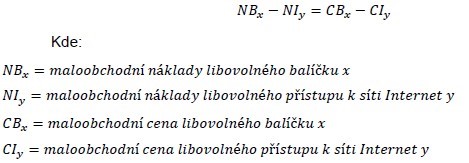 V. Zajištění souladu s tímto dokumentem a řešení sporů13. Podmínky využití velkoobchodní nabídkyPříjemce dotace musí smluvně zajistit, že Žadatel o přístup bude vázán stejnými pravidly pro poskytování služeb elektronických komunikací na dotované síti jako příjemce dotace. Tato podmínka užití velkoobchodní nabídky musí být plně a prokazatelně vymahatelná vůči všem smluvním stranám, které budou využívat uvedené velkoobchodní nabídky.Velkoobchodní nabídka i podmínky jejího užití, budou moci být kdykoli v době udržitelnosti projektu prověřeny ŘO.V případě, že příjemce dotace má k dispozici relevantní informace, že Žadatel o přístup tato pravidla neplní, prokazatelným způsobem na toto neplnění příjemce dotace upozorní a pokud Žadatel o přístup tato pochybení bez zbytečného otálení nenapraví, příjemce dotace má právo smlouvu o velkoobchodním přístupu vypovědět a o této skutečnosti informovat ŘO. 14. Rozhodování sporůSpory ve věci neposkytnutí přístupu podle podmínek velkoobchodních (referenčních) nabídek posuzuje ŘO. Na žádost ŘO poskytne ČTÚ expertní stanovisko k předmětu sporu z hlediska aplikace podmínek a požadavků stanovených těmito Pokyny na velkoobchodní nabídku.ŘO v rámci rozhodování sporu posoudí plnění stanovených podmínek dotace, tj. zda, v předmětu sporu je přístup nabízen či poskytován, a to podle požadavků na velkoobchodní nabídku uvedených v těchto Pokynech, tedy v souladu s Rozhodnutím o poskytnutí dotace. V těchto případech se nejedná o spory podle zákona o elektronických komunikacích.V případě, že v rámci rozhodování sporu dojde ŘO k závěru, že velkoobchodní přístup není nabízen nebo poskytován v souladu s podmínkami poskytnuté dotace, včetně požadavků těchto Pokynů, ŘO vyzve příjemce dotace k bezodkladnému zajištění nápravy. Případný nesoulad podmínek nabízeného nebo poskytovaného přístupu, zjištěný v rámci rozhodování sporu, může ŘO vyhodnotit jako porušení podmínek přidělení dotace a může vést až k odebrání dotace.Velkoobchodní přístup k dotované infrastruktuřePřístup k pasivní infrastruktuřeZpřístupnění účastnického vedení a jeho úsekuVirtuální zpřístupnění účastnického vedení (VULA)Přístup k datovému toku (bitstream)Aktivní optické sítě (sítě bod-bod, P2P)ANOANOANOANOPasivní optické sítě (sítě bod-multibod, P2MP)ANOANO *ANOANOFTTCab + vektorované VDSLANOANO *ANOANOVyspělé kabelové sítě (standard DOCSIS 3.X a vyšší)ANOANO *ANOANOBezdrátové sítěANONEANOANO